แผนการจัดการเรียนรู้ที่ ๓๔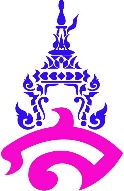 กลุ่มสาระการเรียนรู้ภาษาไทย						ชั้นประถมศึกษาปีที่ ๕รายวิชาภาษาไทย  							ภาคเรียนที่ ๑ หน่วยการเรียนรู้ที่  ๗  เรื่อง  ร่วมแรง ร่วมใจ				เวลา  ๗  ชั่วโมงเรื่อง  แผนภาพโครงเรื่อง							เวลา  ๑  ชั่วโมง๑.	สาระสำคัญ/ความคิดรวบยอด		แผนภาพโครงเรื่องใช้ในการวางโครงเรื่องที่มีการดำเนินเรื่องไปตามลำดับเหตุการณ์ มีตัวละคร ฉาก และการดำเนินเรื่องซึ่งเป็นไปตามลำดับเหตุการณ์ ๒.	มาตรฐานการเรียนรู้/ตัวชี้วัดสาระที่ ๒    การเขียนมาตรฐานการเรียนรู้ ท ๒.๑ 	ใช้กระบวนการเขียนเขียนสื่อสาร เขียนเรียงความ ย่อความ และเขียนเรื่องราวในรูปแบบต่าง ๆ   เขียนรายงานข้อมูลสารสนเทศและรายงานการศึกษาค้นคว้าอย่างมีประสิทธิภาพตัวชี้วัด	ท ๒.๑ ป.๕/๓  	เขียนแผนภาพโครงเรื่องและแผนภาพความคิดเพื่อใช้พัฒนางานเขียน๓.	จุดประสงค์การเรียนรู้ความรู้ (K)บอกหลักการเขียนแผนภาพโครงเรื่องได้บอกประโยชน์การนำแผนภาพโครงเรื่องได้ทักษะ/กระบวนการ (P)เขียนนิทานหรือเรื่องที่แต่งขึ้นจากแผนภาพโครงเรื่องได้ เจตคติ (A)มีความกระตือรือร้นในการเรียน๔.	สาระการเรียนรู้การเขียนแผนภาพโครงเรื่อง๕. สมรรถนะสำคัญของผู้เรียน๑. 	ความสามารถในการสื่อสาร๒. 	ความสามารถในการคิด๓. 	ความสามารถในการใช้ทักษะชีวิต๖. คุณลักษณะอันพึงประสงค์มีวินัยใฝ่เรียนรู้มุ่งมั่นการทำงาน๗. ชิ้นงาน/ภาระงาน๑.	แบบทดสอบก่อนเรียน เรื่อง ร่วมแรง ร่วมใจ๒.	ใบงาน เรื่อง การเขียนแผนภาพโครงเรื่อง ๘.	กิจกรรมการเรียนรู้		ขั้นนำครูกล่าวทักทายนักเรียน และให้นักเรียนทำแบบทดสอบก่อนเรียน เรื่อง ร่วมแรง ร่วมใจ จำนวน ๑๐ ข้อ โดยกากบาทเลือกคำตอบที่ถูกต้อง กำหนดเวลา ๑๐ นาที เมื่อครบเวลาที่กำหนด ครูให้นักเรียนสลับกันตรวจและบันทึกคะแนนลงในแบบทดสอบก่อนเรียน นำส่งคืนครูเพื่อประเมินผล	ขั้นสอนครูและนักเรียนสนทนาร่วมกัน ในหัวข้อ “นักเรียนเคยได้ยิน คำว่า แผนภาพโครงเรื่อง หรือไม่ แล้วนำไปใช้ประโยชน์เรื่องใด”ครูแจกใบความรู้ เรื่อง แผนภาพโครงเรื่อง และยกตัวอย่างโดยใช้สื่อ PowerPointครูและนักเรียนสนทนาร่วมกัน แผนภาพโครงเรื่องใช้ในการวางโครงเรื่องที่มีการดำเนินเรื่องไปตามลำดับเหตุการณ์ มีตัวละคร ฉาก และการดำเนินเรื่องซึ่งเป็นไปตามลำดับเหตุการณ์ครูให้นักเรียนทำใบงาน เรื่อง การเขียนแผนภาพโครงเรื่อง ตอนที่ ๑ กำหนดเวลา ๒๐ นาที โดยให้นักเรียนเขียนแต่งนิทานหรือเรื่องราวตามจินตนาการของนักเรียน โดยใช้แผนภาพโครงเรื่องก่อนที่จะเรียบเรียนงานเขียน เมื่อครบเวลาที่กำหนด ครูขออาสาสมัครนำเสนอผลงานหน้าชั้นเรียน โดยมอบบัตรพลังวิเศษแก่อาสาสมัครนักเรียนนำใบงาน เรื่อง การเขียนแผนภาพโครงเรื่อง ส่งคืนครูเพื่อประเมินผลครูและนักเรียนสนทนาร่วมกันนอกจากการเขียนแผนภาพโครงเรื่องเพื่อวางแผนการเขียนเรื่องแล้ว ยังสามารภนำไปใช้ในเรื่องใดได้บ้างขั้นสรุปครูและนักเรียนสนทนาร่วมกัน ประโยชน์การเขียนแผนภาพโครงเรื่อง๙.	สื่อและแหล่งการเรียนรู้๑.	หนังสือเรียน รายวิชาพื้นฐาน ภาษาไทย ชุด ภาษาเพื่อชีวิต ภาษาพาที ชั้นประถมศึกษาปีที่ ๕๒.	แบบทดสอบก่อนเรียน เรื่อง ร่วมแรง ร่วมใจ๓.	ใบความรู้ เรื่อง การเขียนแผนภาพโครงเรื่อง ๔.	ใบงาน เรื่อง การเขียนแผนภาพโครงเรื่อง๕.	บัตรพลังวิเศษ 	แหล่งการเรียนรู้-	๑๐.	การวัดและการประเมินผล๑๑.	บันทึกผลหลังสอน	ผลการสอนการเรียนรู้........................................................................................................................................................................................................................................................................................................................................................................	ปัญหาและอุปสรรค........................................................................................................................................................................................................................................................................................................................................................................	ข้อเสนอแนะ/แนวทางแก้ไข......................................................................................................................................................................................................................................................................................................................................................................ลงชื่อ.................................................................................                                                                    (...............................................................)วันที่............เดือน.......................................พ.ศ. ..............๑๒.	ความคิดเห็น/ข้อเสนอแนะของผู้บริหารหรือผู้ที่ได้รับมอบหมาย........................................................................................................................................................................................................................................................................................................................................................................ลงชื่อ............................................................ผู้บริหาร                                                                    (...............................................................)วันที่............เดือน.......................................พ.ศ. .............แผนการจัดการเรียนรู้ที่ ๓๕กลุ่มสาระการเรียนรู้ภาษาไทย						ชั้นประถมศึกษาปีที่ ๕รายวิชาภาษาไทย  							ภาคเรียนที่ ๑ หน่วยการเรียนรู้ที่  ๗  เรื่อง  ร่วมแรง ร่วมใจ				เวลา  ๗  ชั่วโมงเรื่อง  อ่านเสริม เรื่องของมด						เวลา  ๑  ชั่วโมง๑.	สาระสำคัญ/ความคิดรวบยอด		การอ่านจับใจความ เป็นการอ่านเพื่อหาส่วนสำคัญของเรื่อง ซึ่งเรียกว่าใจความหรือใจความสำคัญ ซึ่งอาจจะปรากฎอยู่ตามย่อหน้าต่าง ๆ ของเรื่องที่อ่าน อาจอยู่ส่วนต้น ส่วนกลาง ส่วนท้ายของย่อหน้าก็ได้ ซึ่งอ่านแล้วสามารถตั้งคำถาม ใคร ทำอะไร ที่ไหน อย่างไร ทำไม และสรุปใจความสำคัญของเรื่องได้๒.	มาตรฐานการเรียนรู้/ตัวชี้วัดสาระที่ ๑    การอ่านมาตรฐานการเรียนรู้ ท ๑.๑ 	ใช้กระบวนการอ่านสร้างความรู้และความคิดเพื่อนำไปตัดสินใจแก้ปัญหาในการดำเนินชีวิตและมีนิสัยรักการอ่านตัวชี้วัด	ท ๑.๑ ป.๕/๑  	อ่านออกเสียงบทร้อยแก้วและบทร้อยกรองได้ถูกต้อง	 	ท ๑.๑ ป.๕/๕ 	วิเคราะห์และแสดงความคิดเห็นเกี่ยวกับเรื่องที่อ่านเพื่อนำไปใช้ในการดำเนินชีวิต        	ท ๑.๑ ป.๕/๘	มีมารยาทในการอ่าน๓.	จุดประสงค์การเรียนรู้ความรู้ (K)อ่านจับใจความสำคัญจากเรื่องที่กำหนดได้ทักษะ/กระบวนการ (P)เรียบเรียงใจความสำคัญจากเรื่องที่อ่านได้เจตคติ (A)มีความกระตือรือร้นในการเรียน๔.	สาระการเรียนรู้บทอ่านเสริม เรื่องของมด	๕. สมรรถนะสำคัญของผู้เรียน๑. 	ความสามารถในการสื่อสาร๒. 	ความสามารถในการคิด๓. 	ความสามารถในการใช้ทักษะชีวิต-	กระบวนการทำงานกลุ่ม๖. คุณลักษณะอันพึงประสงค์มีวินัยใฝ่เรียนรู้มุ่งมั่นการทำงาน๗. ชิ้นงาน/ภาระงาน-	ใบงาน เรื่อง การเขียนแผนภาพโครงเรื่อง ต๘.	กิจกรรมการเรียนรู้			ขั้นนำครูกล่าวทักทายนักเรียน และแนะนำบทเรียน การอ่านเสริม เรื่องของมด ซึ่งนักเรียนได้เรียนมาก่อนหน้านี้ แต่ในชั่วโมงนี้จะให้นักเรียนเขียนเล่าเรื่อง เรื่องของมดด้วยสำนวนของนักเรียน	ขั้นสอนนักเรียนทำใบงาน เรื่อง การเขียนแผนภาพโครงเรื่อง ตอนที่ ๒  โดยเขียนเรื่องของมดตามแบบฉบับของนักเรียน ใช้สำนวนของนักเรียนเอง โดยนำแผนภาพโครงเรื่อง เรื่องของมด หน้าที่ ๘๘-๘๙ หนังสือเรียน รายวิชาพื้นฐาน ภาษาไทย ชุด ภาษาเพื่อชีวิต ภาษาพาที ชั้นประถมศึกษาปีที่ ๕ มาเขียนเล่าเรื่อง โดยห้ามเปิดอ่านเนื้อหาบทอ่านเสริม เรื่องของมด หน้าที่ ๘๕-๘๖ กำหนดเวลา ๑๐ นาทีเมื่อครบเวลาที่กำหนด ครูให้นักเรียน แบ่งกลุ่ม กลุ่มละ ๕ คน อ่านผลงานให้สมาชิกภายในกลุ่ม เพื่อคัดเลือกผลงานการเขียนเล่าเรื่องที่มีมติกลุ่มว่าดีที่สุด เพื่อเป็นตัวแทนกลุ่ม นำเสนอหน้าชั้นเรียน ตัวแทนกลุ่มนำเสนอหน้าชั้นเรียน ครูกล่าวชมเชยนักเรียน แล้วให้นักเรียนอ่านออกเสียงบทอ่านเสริม เรื่องของมด พร้อมกันหลังจากอ่านออกเสียง ครูให้นักเรียนเขียนแสดงความคิดเห็นสั้น ๆ เพื่อบอกว่าเนื้อหาที่นักเรียนเขียนนั้นเหมือนหรือแตกต่างกับบทอ่านเสริม เรื่องของมด อย่างไร โดยไม่ต้องเขียนชื่อลงในบัตรแสดงความคิดเห็น กำหนดเวลา ๕ นาทีเมื่อครบเวลาที่กำหนด ครูให้นักเรียนนำบัตรแสดงความคิดเห็นลงในกล่องที่ครูจัดเตรียมครูอ่านบัตรแสดงความคิดเห็นที่อยู่ในกล่อง จำนวน ๒ – ๓ บัตร หลังจากนั้นให้นักเรียนในห้องมีส่วนร่วมโดยการอ่านบัตรแสดงความคิดเห็นครูให้นักเรียนอ่านจับใจความ เรื่องของมด ตามหลักการอ่านจับใจความ กำหนดเวลา ๑๐ นาทีเมื่อครบเวลาที่กำหนด ครูให้นักเรียนส่งใบงานคืนครู เพื่อนำไปประเมินผล	ขั้นสรุปครูและนักเรียนสนทนาร่วมกัน ข้อคิดที่ได้จากบทอ่านเสริม เรื่องของมด๙.	สื่อและแหล่งการเรียนรู้๑.	หนังสือเรียน รายวิชาพื้นฐาน ภาษาไทย ชุด ภาษาเพื่อชีวิต ภาษาพาที ชั้นประถมศึกษาปีที่ ๕๒.	ใบงาน เรื่อง การเขียนแผนภาพโครงเรื่อง๓.	บัตรแสดงความคิดเห็น	แหล่งการเรียนรู้๑๐.	การวัดและการประเมินผล๑๑.	บันทึกผลหลังสอน	ผลการสอนการเรียนรู้........................................................................................................................................................................................................................................................................................................................................................................	ปัญหาและอุปสรรค........................................................................................................................................................................................................................................................................................................................................................................	ข้อเสนอแนะ/แนวทางแก้ไข......................................................................................................................................................................................................................................................................................................................................................................ลงชื่อ.................................................................................                                                                    (...............................................................)วันที่............เดือน.......................................พ.ศ. ..............๑๒.	ความคิดเห็น/ข้อเสนอแนะของผู้บริหารหรือผู้ที่ได้รับมอบหมาย........................................................................................................................................................................................................................................................................................................................................................................ลงชื่อ............................................................ผู้บริหาร                                                                    (...............................................................)วันที่............เดือน.......................................พ.ศ. .............แผนการจัดการเรียนรู้ที่ ๓๖ กลุ่มสาระการเรียนรู้ภาษาไทย						ชั้นประถมศึกษาปีที่ ๕รายวิชาภาษาไทย  							ภาคเรียนที่ ๑ หน่วยการเรียนรู้ที่  ๗  เรื่อง  ร่วมแรง ร่วมใจ				เวลา  ๗  ชั่วโมงเรื่อง  คำศัพท์ ร่วมแรง ร่วมใจ  						เวลา  ๑  ชั่วโมง๑.	สาระสำคัญ/ความคิดรวบยอด		การค้นคว้าและศึกษาความหมายของคำ กลุ่มคำ สำนวนที่ไม่เข้าใจในบทเรียน นับว่าเป็นส่วนสำคัญในการอ่านจับใจความสำคัญหรือตีความได้ดี  ซึ่งจะเกิดประโยชน์ต่อผู้เรียนและเกิดการพัฒนาด้านการอ่าน๒.	มาตรฐานการเรียนรู้/ตัวชี้วัดสาระที่ ๑    การอ่านมาตรฐานการเรียนรู้ ท ๑.๑ 	ใช้กระบวนการอ่านสร้างความรู้และความคิดเพื่อนำไปตัดสินใจแก้ปัญหาในการดำเนินชีวิตและมีนิสัยรักการอ่านตัวชี้วัด	ท ๑.๑ ป.๕/๒  	อธิบายความหมายของคำประโยคและข้อความที่เป็นการบรรยาย                  และการพรรณนา๓.	จุดประสงค์การเรียนรู้ความรู้ (K)บอกความหมายของคำศัพท์ในบทเรียนได้ถูกต้องทักษะ/กระบวนการ (P)อ่านและเขียนคำศัพท์ในบทเรียนได้ถูกต้องแต่งประโยคโดยใช้คำศัพท์ในบทเรียนได้เจตคติ (A)มีความกระตือรือร้นในการเรียน๔.	สาระการเรียนรู้บอกความหมายของคำศัพท์ในบทเรียน๕. สมรรถนะสำคัญของผู้เรียน๑. 	ความสามารถในการสื่อสาร๒. 	ความสามารถในการคิด๓. 	ความสามารถในการใช้ทักษะชีวิต-	กระบวนการทำงานกลุ่ม๖. คุณลักษณะอันพึงประสงค์มีวินัยใฝ่เรียนรู้มุ่งมั่นการทำงาน๗. ชิ้นงาน/ภาระงาน-	ใบงาน คำศัพท์ ร่วมแรง ร่วมใจ๘.	กิจกรรมการเรียนรู้		ขั้นนำครูกล่าวทักทายนักเรียน และให้นักเรียนจัดโต๊ะเป็นรูปตัวยู โดยมีพื้นที่ว่างตรงกลางนักเรียนเล่นเกม เข้ากลุ่มตามเพลง โดยนักเรียนร้องเพลง “รวมเงิน” เพื่อเพิ่มความกระฉับกระเฉงก่อนเริ่มการเรียนการสอนครูเชื่อมโยงเข้าสู่บทเรียน การค้นหาคำศัพท์และความหมายจากบทเรียน เรื่อง ร่วมแรง ร่วมใจ	ขั้นสอนครูให้นักเรียนแบ่งกลุ่ม กลุ่มละ ๕ คน นั่งรวมกลุ่มพื้นที่ว่างตรงกลางห้องเรียนครูแจกใบบันทึก คำศัพท์และประโยค โดยการค้นหาความหมายจากคำศัพท์ในบทเรียน แล้วอ่านบริบทประโยคจากบทเรียน เรื่อง ร่วมแรง ร่วมใจ หน้าที่ ๗๗ – ๘๖ จากหนังสือเรียน รายวิชาพื้นฐาน ภาษาไทย ชุด ภาษาเพื่อชีวิต ภาษาพาที ชั้นประถมศึกษาปีที่ ๕ ครูแนะนำการทำใบบันทึกโดยตัดส่วนบ่นทิ้ง และพับตามรอยประตัวแทนกลุ่มนำเสนอผลงานหน้าชั้นเรียน ครูให้นักเรียนอ่านออกเสียงพร้อมกัน อธิบายเพิ่มเติม ความหมาย หน้าที่ ๘๗ จากหนังสือเรียน รายวิชาพื้นฐาน ภาษาไทย ชุด ภาษาเพื่อชีวิต ภาษาพาที ชั้นประถมศึกษาปีที่ ๕ ครูตรวจสอบความรู้ของนักเรียน ด้วยการอ่านความหมายแล้วให้นักเรียนบอกว่าตรงกับคำศัพท์ใดสิ่งที่กำหนดเป็นแนวทางการดำเนินงานต่าง ๆปกครอง, จัดการเกลื่อนกลาด คนเกเรประพฤติเป็นพาลเกเร ทำให้เดือดร้อนตำแหน่งสูงสุดของกระทรวงต่าง ๆ		ขั้นสรุปนักเรียนทำใบงาน เรื่อง คำศัพท์ ร่วมแรง ร่วมใจ เป็นการบ้าน นำส่งชั่วโมงต่อไป๙.	สื่อและแหล่งการเรียนรู้๑.	หนังสือเรียน รายวิชาพื้นฐาน ภาษาไทย ชุด ภาษาเพื่อชีวิต ภาษาพาที ชั้นประถมศึกษาปีที่ ๕๒.	ใบบันทึก คำศัพท์และประโยค๓.	ใบงาน เรื่อง คำศัพท์ ร่วมแรง ร่วมใจ๔.	เกม เข้ากลุ่มตามเพลง 	แหล่งการเรียนรู้-	หนังสือพัฒนาทักษะภาษา พัฒนาความคิดด้วยกิจกรรมการเล่น ประกอบการสอนภาษาไทย พิมพ์ครั้งที่ ๑๐ โดยอัจฉรา ชีวพันธ์๑๐.	การวัดและการประเมินผล๑๑.	บันทึกผลหลังสอน	ผลการสอนการเรียนรู้........................................................................................................................................................................................................................................................................................................................................................................	ปัญหาและอุปสรรค........................................................................................................................................................................................................................................................................................................................................................................	ข้อเสนอแนะ/แนวทางแก้ไข......................................................................................................................................................................................................................................................................................................................................................................ลงชื่อ.................................................................................                                                                    (...............................................................)วันที่............เดือน.......................................พ.ศ. ..............๑๒.	ความคิดเห็น/ข้อเสนอแนะของผู้บริหารหรือผู้ที่ได้รับมอบหมาย........................................................................................................................................................................................................................................................................................................................................................................ลงชื่อ............................................................ผู้บริหาร                                                                    (...............................................................)วันที่............เดือน.......................................พ.ศ. .............แผนการจัดการเรียนรู้ที่ ๓๗ กลุ่มสาระการเรียนรู้ภาษาไทย						ชั้นประถมศึกษาปีที่ ๕รายวิชาภาษาไทย  							ภาคเรียนที่ ๑ หน่วยการเรียนรู้ที่  ๗  เรื่อง  ร่วมแรง ร่วมใจ				เวลา  ๗   ชั่วโมงเรื่อง  อ่านจับใจความ ร่วมแรง ร่วมใจ  					เวลา  ๒  ชั่วโมง๑.	สาระสำคัญ/ความคิดรวบยอด		การอ่านจับใจความ เป็นการอ่านเพื่อหาส่วนสำคัญของเรื่อง ซึ่งเรียกว่าใจความหรือใจความสำคัญ ซึ่งอาจจะปรากฎอยู่ตามย่อหน้าต่าง ๆ ของเรื่องที่อ่าน อาจอยู่ส่วนต้น ส่วนกลาง ส่วนท้ายของย่อหน้าก็ได้ ซึ่งอ่านแล้วสามารถตั้งคำถาม ใคร ทำอะไร ที่ไหน อย่างไร ทำไม และสรุปใจความสำคัญของเรื่องได้๒.	มาตรฐานการเรียนรู้/ตัวชี้วัดสาระที่ ๑    การอ่านมาตรฐานการเรียนรู้ ท ๑.๑ 	ใช้กระบวนการอ่านสร้างความรู้และความคิดเพื่อนำไปตัดสินใจแก้ปัญหาในการดำเนินชีวิตและมีนิสัยรักการอ่านตัวชี้วัด	ท ๑.๑ ป.๕/๔  	แยกข้อเท็จจริงและข้อคิดเห็นจากเรื่องที่อ่าน	ท ๑.๑ ป.๕/๕ 	วิเคราะห์และแสดงความคิดเห็นเกี่ยวกับเรื่องที่อ่านเพื่อนำไปใช้ในการดำเนินชีวิต        ๓.	จุดประสงค์การเรียนรู้ความรู้ (K)อ่านจับใจความสำคัญจากเรื่องที่กำหนดได้ทักษะ/กระบวนการ (P)เรียบเรียงใจความสำคัญจากเรื่องที่อ่านได้แยกข้อเท็จจริงและข้อคิดเห็นจากเรื่องที่อ่านได้เจตคติ (A)มีความกระตือรือร้นในการเรียน๔.	สาระการเรียนรู้อ่านจับใจความ เรื่อง ร่วมแรง ร่วมใจ๕. สมรรถนะสำคัญของผู้เรียน๑. 	ความสามารถในการสื่อสาร๒. 	ความสามารถในการคิด๓. 	ความสามารถในการใช้ทักษะชีวิต-	กระบวนการทำงานกลุ่ม๖. คุณลักษณะอันพึงประสงค์มีวินัยใฝ่เรียนรู้มุ่งมั่นการทำงาน๗. ชิ้นงาน/ภาระงานใบงาน เรื่อง อ่านจับใจความ ร่วมแรง ร่วมใจ๘.	กิจกรรมการเรียนรู้		ชั่วโมงที่ ๑		ขั้นนำครูกล่าวทักทายนักเรียน และให้นักเรียนอ่านออกเสียง หน้าที่ ๗๗ หนังสือเรียน รายวิชาพื้นฐาน ภาษาไทย ชุด ภาษาเพื่อชีวิต ภาษาพาที ชั้นประถมศึกษาปีที่ ๕ พร้อมกันหลังจากจบการอ่านออกเสียง หน้าที่ ๗๗ ครูและนักเรียนสนทนาร่วมกัน เรื่อง คำว่า ส.ส. ย่อมาจากคำว่าอะไร และคำว่า อบต. ย่อมาจากคำว่าอะไรครูเชื่อมโยงเข้าสู่บทเรียน การอ่านจับใจความ บทเรียน เรื่อง ร่วมแรง ร่วมใจ	ขั้นสอนครูและนักเรียนสนทนาร่วมกันหลักการอ่านจับใจความ มีขั้นตอนอย่างไรบ้างนักเรียนแบ่งกลุ่ม กลุ่มละ ๕ คน เพื่อทำกิจกรรมกลุ่มการอ่านจับใจความ แล้วเขียนเรียบเรียงใจความสำคัญลงกระดาษ A๔ครูให้นักเรียนร่วมกันสรุปใจความสำคัญของเรื่อง โดยใช้วิธีการเล่าเรื่อง เริ่มจากกลุ่มที่ ๑ เช่น “เม่น น้อยโหน่งและน้อยหน่า ขี่จักรยานไปรอบหมู่บ่าน ซึ่งมีถนนสำหรับเดินและปั่นจักรยาน” และกลุ่มที่ ๒ เล่าเรื่องต่อ ไล่ลำดับจนจบเรื่องครูกล่าวชมเชยนักเรียนในการร่วมกิจกรรม และสนทนาร่วมกันจากเนื้อเรื่องมีตัวละครใครบ้างเด็ก ๆ ทั้งสามคนเจอสิ่งใด แล้วสงสัยเรื่องใดใครเป็นคนอธิบายเรื่องราวให้เด็ก ๆ ทั้งสามคนส.ส. ย่อมาจากคำว่าอะไร มีหน้าที่อะไรนายกรัฐมนตรี มีหน้าที่อะไรคุณเสริมศักดิ์ คือใคร เกี่ยวข้องอย่างไรกับเม่นอบต. ย่อมาจากคำว่า มีหน้าที่อะไรส.ส. กับ สมาชิก อบต. ต่างกันอย่างไรข้อคิดที่ได้จากเรื่อง ร่วมแรง ร่วมใจ คือสิ่งใดนักเรียนทำใบงาน เรื่อง อ่านจับใจความ ร่วมแรงร่วมใจ กำหนดเวลา ๕ นาทีเมื่อครบเวลาที่กำหนด ครูและนักเรียนร่วมกันเฉลยใบงาน แล้วอ่านออกเสียงตามลำดับเนื้อเรื่องพร้อมกัน	ขั้นสรุปครูและนักเรียนสนทนาร่วมกัน จากการเลือกตั้งครั้งที่ผ่านมานักเรียนจำได้หรือไม่ ตรงกับวันที่เท่าไร ใครได้เป็นนายกรัฐมนตรี สมาชิกสภาผู้แทนราษฎรในเขตจังหวัด คือใคร นักเรียนอยากให้ ส.ส. พัฒนาสิ่งใดในจังหวัดอบต. สำนักงานตั้งอยู่ที่ใด แล้วใครเป็นนายก อบต.นักเรียนอยากให้ อบต. พัฒนาสิ่งใดในเขตตำบล	ชั่วโมงที่ ๒		ขั้นนำครูกล่าวทักทายนักเรียน และสอบถามนักเรียนยังจำการเลือกหัวหน้าห้องชั้น ป.๖ ได้หรือไม่ จากบทเรียนการฟังและการอ่านงานเขียนประเภทโน้มน้าวใจครูเชื่อมโยง ครั้งที่ผ่านมาเน้นการเขียนนโยบายและพูดโน้มน้าวใจ เพื่อให้เลือกเป็นหัวหน้าชั้น ป.๖ มีการเลือกตั้งแต่ยังไม่เหมือนจริง เพราะการจัดกิจกรรมครั้งนั้นมีจุดประสงค์ให้นักเรียนพูดโน้มน้าวใจ สำหรับการเรียนครั้งนี้ให้จำลองสถานการณ์ เสมือนการเลือก ส.ส.  มีการเตรียมคูหา การเลือกตั้ง มีการนับคะแนน โดยคณะทำงาน กกต. 	ขั้นสอนครูเปิดวิดีทัศน์ ข่าวเลือกตั้ง ๒๕๖๒ : "๕ ขั้นตอนเข้าคูหา กาเบอร์เดียว" เพื่อแสดงตัวอย่างการใช้สิทธิเลือกตั้ง ครูให้นักเรียนแบ่งกลุ่ม จำนวน ๔ กลุ่ม กลุ่มละเท่า ๆ กัน ส่งตัวแทนกลุ่มเพื่อจับฉลากเลือก เพื่อเลือกบทบาทสมมติ  ผู้แทนนักเรียน  กกต.  และประชาชน	ผู้แทนนักเรียน 	      กกต.			ผู้แทนนักเรียน		กลุ่มประชาชน	เมื่อได้บทบาทหน้าที่แล้วนั้น ให้นักเรียนอ่านกิจกรรม ชวนกันทำ หน้าที่ ๙๔ จากหนังสือเรียน รายวิชาพื้นฐาน ภาษาไทย ชุด ภาษาเพื่อชีวิต ภาษาพาที ชั้นประถมศึกษาปีที่ ๕ครูเตรียมอุปกรณ์กระดาษ A๔ และกล่องสำหรับใส่บัตรเลือกตั้งครูกำหนดเวลา ๒๐ นาที เพื่อให้แต่ละกลุ่มเตรียมการดังนี้กลุ่ม กกต. จัดเตรียมหมายเลข เพื่อให้ผู้สมัครจับฉลากเลือกหมายเลข เตรียมรายชื่อผู้มีสิทธิเลือกตั้ง บัตรเลือกตั้ง จัดเตรียมสถานที่คูหา กลุ่ม ผู้แทนนักเรียน หรือ ผู้สมัคร จัดเตรียมแผ่นป้ายหาเสียง การพูดโน้มน้าวหาเสียง หมายเลขละ ๕ นาทีกลุ่มประชาชน ช่วยกลุ่ม กกต. จัดเตรียมรายชื่อผู้มีสิทธิเลือกตั้ง และจัดสถานที่เตรียมคูหาเมื่อครบเวลาที่กำหนด ดำเนินการหาเสียงใช้เวลาคนละ ๕ นาที ในการพูดโน้มน้าวใจ เมื่อครบเวลาที่กำหนด กลุ่มประชาชนเข้าเลือกตั้ง ตรวจสอบรายชื่อ รับบัตรเลือกตั้ง ดำเนินการเลือกตั้ง และหย่อนลงกล่องกลุ่ม กกต. นับคะแนนโดยมีการขานหมายเลขและชื่อผู้สมัคร แล้วบันทึกคะแนนบนกระดาน แล้วสรุปคะแนนพร้อมประกาศผล	ขั้นสรุปครูกล่าวชื่นชมนักเรียนในการร่วมกิจกรรม ๙.	สื่อและแหล่งการเรียนรู้๑.	หนังสือเรียน รายวิชาพื้นฐาน ภาษาไทย ชุด ภาษาเพื่อชีวิต ภาษาพาที ชั้นประถมศึกษาปีที่ ๕๒.	ใบงาน เรื่อง อ่านจับใจความ ร่วมแรง ร่วมใจ๓.	กระดาษ A๔๔.	กล่อง๕.	วิดีทัศน์ ข่าวเลือกตั้ง ๒๕๖๒ : "๕ ขั้นตอนเข้าคูหา กาเบอร์เดียว" | oneเลือกตั้ง | ข่าวช่องวัน | ๓๑	ที่มา	https://www.youtube.com/watch?v=olDJF1Aab1wแหล่งการเรียนรู้-๑๐.	การวัดและการประเมินผล๑๑.	บันทึกผลหลังสอน	ผลการสอนการเรียนรู้........................................................................................................................................................................................................................................................................................................................................................................	ปัญหาและอุปสรรค........................................................................................................................................................................................................................................................................................................................................................................	ข้อเสนอแนะ/แนวทางแก้ไข......................................................................................................................................................................................................................................................................................................................................................................ลงชื่อ.................................................................................                                                                    (...............................................................)วันที่............เดือน.......................................พ.ศ. ..............๑๒.	ความคิดเห็น/ข้อเสนอแนะของผู้บริหารหรือผู้ที่ได้รับมอบหมาย........................................................................................................................................................................................................................................................................................................................................................................ลงชื่อ............................................................ผู้บริหาร                                                                    (...............................................................)วันที่............เดือน.......................................พ.ศ. .............แผนการจัดการเรียนรู้ที่ ๓๘กลุ่มสาระการเรียนรู้ภาษาไทย						ชั้นประถมศึกษาปีที่ ๕รายวิชาภาษาไทย  							ภาคเรียนที่ ๑ หน่วยการเรียนรู้ที่  ๗  เรื่อง  ร่วมแรง ร่วมใจ				เวลา  ๗  ชั่วโมงเรื่อง  การอ่านข่าวสารของทางราชการ					เวลา  ๑  ชั่วโมง๑.	สาระสำคัญ/ความคิดรวบยอด		ข่าวสารของทางราชการ เป็นการสื่อสารข้อความจากหน่วยงานราชการถึงประชาชนบุคคลทั่วไป ซึ่งมีจุดมุ่งหมายเพื่ออ่านเพื่อรับทราบ หรืออ่านเพื่อนำไปปฏิบัติ ดังนั้น จึงมีความจำเป็นอย่างยิ่งที่จะต้องทราบถึงหลักการพิจารณาและการปฏิบัติเกี่ยวกับข่าวสารทางราชการ๒.	มาตรฐานการเรียนรู้/ตัวชี้วัด		สาระที่ ๑    การอ่านมาตรฐานการเรียนรู้ ท ๑.๑	ใช้กระบวนการอ่านสร้างความรู้และความคิดเพื่อนำไปใช้ตัดสินใจ แก้ปัญหาในการดำเนินชีวิต  และมีนิสัยรักการอ่าน  ตัวชี้วัด	ท ๑.๑ ป.๕/๖ 	อ่านงานเขียนเชิงอธิบาย คำสั่ง ข้อแนะนำ และปฏิบัติตาม๓.	จุดประสงค์การเรียนรู้ความรู้ (K)บอกประเภทจุดมุ่งหมายของการอ่านข่าวสารของทางราชการได้ทักษะ/กระบวนการ (P)อ่านข่าวสารของทางราชการแล้วพิจารณานำไปปฏิบัติใช้ในการดำเนินชีวิตได้เจตคติ (A)มีความตระหนักและเห็นคุณค่าการอ่านข่าวสารของทางราชการ๔.	สาระการเรียนรู้การอ่านข่าวสารของทางราชการ๕. สมรรถนะสำคัญของผู้เรียน๑. 	ความสามารถในการสื่อสาร๒. 	ความสามารถในการคิด๓. 	ความสามารถในการใช้ทักษะชีวิต-	กระบวนการทำงานกลุ่ม๔.	ความสามารถในการใช้เทคโนโลยี๖. คุณลักษณะอันพึงประสงค์มีวินัยใฝ่เรียนรู้มุ่งมั่นการทำงาน๗. ชิ้นงาน/ภาระงานใบงาน เรื่อง การอ่านข่าวสารของทางราชการ	๘.	กิจกรรมการเรียนรู้			ขั้นนำครูกล่าวทักทายนักเรียน และแจกข่าวสารทางราชการให้นักเรียน จำนวน ๒ ฉบับ แล้วให้นักเรียนอ่าน กำหนดเวลา ๕ นาทีเมื่อครบเวลาที่กำหนด ครูและนักเรียนสนทนาร่วมกัน เอกสารทั้งสองฉบับต่างกันอย่างไร แล้วเอกสารฉบับที่ ๑ และ ๒ ต้องการให้บุคคลทั่วไปทำสิ่งใด ครูอธิบาย การอ่านข่าวสารของทางราชการ โดยทั่วไปมี ๒ จุดมุ่งหมาย คือ แจ้งให้ทราบ หรือ แจ้งให้ปฏิบัติ แล้วฉบับใดที่นักเรียนอ่านเป็นฉบับแจ้งให้ทราบ และฉบับใดเป็นแจ้งให้ปฏิบัติ แล้วเชื่อมโยงเข้าสู่บทเรียน การเรียนการสอน เรื่อง การอ่านข่าวสารของทางราชการ	ขั้นสอนครูและนักเรียนสนทนาร่วมกัน หลักการพิจารณาและการปฏิบัติเกี่ยวกับข่าวสารทางราชการ โดยครูใช้เอกสารตัวอย่างจริงประกอบการสอนนักเรียนแบ่งกลุ่ม จำนวน ๕ คน ทำกิจกรรมชวนกันหา หน้าที่ ๙๓ หนังสือเรียน รายวิชาพื้นฐาน ภาษาไทย ชุด ภาษาเพื่อชีวิต ภาษาพาที ชั้นประถมศึกษาปีที่ ๕ เพื่ออ่านและอภิปรายตามหลักการพิจารณาและการปฏิบัติเกี่ยวกับข่าวสารทางราชการ โดยครูให้ส่งตัวแทนกลุ่มเพื่อเลือกซองเอกสาร ตัวแทนกลุ่มแทนกลุ่มนำเสนอผลงานหน้าชั้นเรียน ครูให้คำแนะนำหลังจากจบการนำเสนอเพื่อนักเรียนได้รับข้อมูลที่ถูกต้องนักเรียนทำใบงาน เรื่อง การอ่านข่าวสารของทางราชการ กำหนดเวลา ๑๐ นาที เมื่อครบเวลาที่กำหนดครูและนักเรียนร่วมกันเฉลยใบงาน เรื่อง การอ่านข่าวสารของทางราชการ	ขั้นสรุปครูและนักเรียนสนทนาร่วมกันหลักการพิจารณาและการปฏิบัติเกี่ยวกับข่าวสารทางราชการมีอะไรบ้าง แล้วนักเรียนคิดว่ามีประโยชน์กับนักเรียนหรือไม่ อย่างไร๙.	สื่อและแหล่งการเรียนรู้๑.	หนังสือเรียน รายวิชาพื้นฐาน ภาษาไทย ชุด ภาษาเพื่อชีวิต ภาษาพาที ชั้นประถมศึกษาปีที่ ๕๒.	ตัวอย่าง เอกสารราชการ๓.	ใบงาน เรื่อง การอ่านข่าวสารทางราชการ	แหล่งการเรียนรู้-๑๐.	การวัดและการประเมินผล๑๑.	บันทึกผลหลังสอน	ผลการสอนการเรียนรู้........................................................................................................................................................................................................................................................................................................................................................................	ปัญหาและอุปสรรค........................................................................................................................................................................................................................................................................................................................................................................	ข้อเสนอแนะ/แนวทางแก้ไข......................................................................................................................................................................................................................................................................................................................................................................ลงชื่อ.................................................................................                                                                    (...............................................................)วันที่............เดือน.......................................พ.ศ. ..............๑๒.	ความคิดเห็น/ข้อเสนอแนะของผู้บริหารหรือผู้ที่ได้รับมอบหมาย........................................................................................................................................................................................................................................................................................................................................................................ลงชื่อ............................................................ผู้บริหาร                                                                    (...............................................................)วันที่............เดือน.......................................พ.ศ. .............แผนการจัดการเรียนรู้ที่ ๓๙กลุ่มสาระการเรียนรู้ภาษาไทย						ชั้นประถมศึกษาปีที่ ๕รายวิชาภาษาไทย  							ภาคเรียนที่ ๑ หน่วยการเรียนรู้ที่  ๗  เรื่อง  ร่วมแรง ร่วมใจ				เวลา  ๗  ชั่วโมงเรื่อง  คำอุทาน								เวลา  ๑  ชั่วโมง๑.	สาระสำคัญ/ความคิดรวบยอด		คำอุทาน คือ คำชนิดหนึ่งที่แสดงอารมณ์ เปล่งออกมาเพื่อแสดงความรู้สึกของผู้พูด เช่น ตกใจ เสียใจ สงสาร ประหลาดใจ เป็นต้น โดยมีเครื่องหมายอัศเจรีย์ ! ตามหลังคำอุทานนั้น๒.	มาตรฐานการเรียนรู้/ตัวชี้วัดสาระที่ ๔    หลักการใช้ภาษามาตรฐานการเรียนรู้ ท ๔.๑	เข้าใจธรรมชาติของภาษาและหลักภาษาไทย  การเปลี่ยนแปลงของภาษาและพลังของภาษา ภูมิปัญญาทางภาษา และรักษาภาษาไทยไว้เป็นสมบัติของชาติ                     ตัวชี้วัด	ท ๔.๑ ป.๕/๑	ระบุชนิดและหน้าที่ของคำในประโยค	๓.	จุดประสงค์การเรียนรู้ความรู้ (K)บอกความหมายของคำอุทานได้ทักษะ/กระบวนการ (P)ใช้คำอุทานในการสื่อสารได้ถูกต้องเจตคติ (A)เห็นคุณค่าการใช้ภาษาไทยที่ถูกต้อง๔.	สาระการเรียนรู้คำอุทาน๕. สมรรถนะสำคัญของผู้เรียน๑. 	ความสามารถในการสื่อสาร๒. 	ความสามารถในการคิด๓. 	ความสามารถในการใช้ทักษะชีวิต-	กระบวนการทำงานกลุ่ม๖. คุณลักษณะอันพึงประสงค์มีวินัยใฝ่เรียนรู้มุ่งมั่นการทำงาน๗. ชิ้นงาน/ภาระงานใบงาน เรื่อง คำอุทาน๘.	กิจกรรมการเรียนรู้			ขั้นนำครูกล่าวทักทายนักเรียน และให้นักเรียนเล่นเกม ฉันเป็นคนใบ้ โดยให้นักเรียนแบ่งเป็น ๒ กลุ่ม กลุ่มละเท่า ๆ กัน แต่ละฝ่ายนั่งอยู่คนละมุมห้องเรียน ส่งตัวแทนกลุ่มเป่ายิงฉุบ กลุ่มที่ชนะได้รับข้อความที่เป็นคำสั่งจากครูว่าจะให้แสดงอะไร เพื่อให้อีกกลุ่มทาย ถ้าทายถูกได้ ๑ คะแนน ถ้าทายไม่ถูก กลุ่มที่แสดงจะได้รับ ๑ คะแนน โดยมีตัวอย่างคำสั่งดังนี้ให้ทำท่าเสียใจ	ให้ทำท่าตกใจ	ให้ทำท่าง่วงนอน	ให้ทำท่าขอความรักให้ทำท่าหิว	ให้ทำท่าเหน็ดเหนื่อยครูประกาศผลกลุ่มชนะ แล้วครูตั้งคำถามปกติส่วนใหญ่เวลาชนะหรือดีใจ ส่วนใหญ่จะพูดว่าอะไร ครูกล่าวเมื่อดีใจอาจจะพูดว่า “ไชโย ! กลุ่มเราชนะเกม” หรือ “เย้ ! กลุ่มเราชนะเกมแล้ว ” แล้วตั้งคำถามนักเรียนรู้หรือไม่คำว่า ไชโย! คือคำชนิดใดในภาษาไทย ครูเชื่อมโยงเข้าสู่บทเรียน คำอุทาน	ขั้นสอนครูให้นักเรียนนั่งเป็นวงกลม โดยครูอยู่ตรงกลาง แล้วสนทนาร่วมกันความหมายของคำอุทาน และจะใช้คำอุทานเมื่อไร เครื่องหมายที่บ่งบอกว่าคำนั้นเป็นคำอุทาน ซึ่งครูเฉลยโดยใช้บัตรเครื่องหมายอัศเจรีย์อารมณ์ของมนุษย์มีอะไรบ้างยกตัวอย่างประโยคที่ใช้สนทนาหรือพูดกันในชีวิตประจำวันนักเรียนเล่นเกม กล่องแสดงความรู้สึก โดยครูใส่ฉลากลงไปในกล่องเพื่อให้นักเรียนพูดและแสดงอารมณ์ตามประโยค เช่น จับฉลากได้ ดีใจ “เย้ ! ฉันเล่นเกมชนะ” ต้องแสดงท่าทางและน้ำเสียงดีใจ เป็นต้นครูแจกใบความรู้ เรื่อง คำอุทาน โดยให้นักเรียนศึกษาด้วยตนเอง กำหนดเวลา ๕ นาทีนักเรียนทำใบงาน เรื่อง คำอุทาน กำหนดเวลา ๕ นาทีเมื่อครบเวลาที่กำหนด ครูและนักเรียนร่วมกันเฉลยใบงาน เรื่อง คำอุทานนักเรียนอ่านออกเสียงตามใบงาน เรื่อง คำอุทาน	ขั้นสรุปครูและนักเรียนสนทนา การวางคำอุทานส่วนมากจะอยู่หน้าประโยคและมีเครื่องหมายอัศเจรีย์ (!)  ตามหลังนักเรียนทำแบบทดสอบหลังเรียน เรื่อง ร่วมแรง ร่วมใจ จำนวน ๑๐ ข้อ โดยกากบาทเลือกข้อที่ถูกต้องที่สุด กำหนดเวลา ๑๐ นาทีเมื่อครบเวลาที่กำหนด แบบทดสอบหลังเรียนคืนครูเพื่อนำไปประเมินผล๙.	สื่อและแหล่งการเรียนรู้๑.	หนังสือเรียน รายวิชาพื้นฐาน ภาษาไทย ชุด ภาษาเพื่อชีวิต ภาษาพาที ชั้นประถมศึกษาปีที่ ๕๒.	ใบความรู้ เรื่อง คำอุทาน๓.	ใบงาน เรื่อง คำอุทาน๔.	บัตรเครื่องหมายอัศเจรีย์๕.	เกม ฉันเป็นคนใบ้๖.	เกม กล่องแสดงความรู้สึก๗.	แบบทดสอบหลังเรียน เรื่อง ร่วมแรง ร่วมใจแหล่งการเรียนรู้หนังสือพัฒนาทักษะภาษา พัฒนาความคิดด้วยกิจกรรมการเล่น ประกอบการสอนภาษาไทย พิมพ์ครั้งที่ ๑๐ โดยอัจฉรา ชีวพันธ์๑๐.	การวัดและการประเมินผล๑๑.	บันทึกผลหลังสอน	ผลการสอนการเรียนรู้........................................................................................................................................................................................................................................................................................................................................................................	ปัญหาและอุปสรรค........................................................................................................................................................................................................................................................................................................................................................................	ข้อเสนอแนะ/แนวทางแก้ไข......................................................................................................................................................................................................................................................................................................................................................................ลงชื่อ.................................................................................                                                                    (...............................................................)วันที่............เดือน.......................................พ.ศ. ..............๑๒.	ความคิดเห็น/ข้อเสนอแนะของผู้บริหารหรือผู้ที่ได้รับมอบหมาย........................................................................................................................................................................................................................................................................................................................................................................ลงชื่อ............................................................ผู้บริหาร                                                                    (...............................................................)วันที่............เดือน.......................................พ.ศ. .............วิธีการเครื่องมือเกณฑ์ตรวจแบบทดสอบก่อนเรียน                 เรื่อง ร่วมแรง ร่วมใจแบบทดสอบก่อนเรียน เรื่อง ร่วมแรง ร่วมใจคะแนนแบบทดสอบหลังเรียนสูงกว่าก่อนเรียนตรวจใบงาน เรื่อง                          การเขียนแผนภาพโครงเรื่อง ตอนที่ ๑แบบประเมินการเขียนแผนภาพ      โครงเรื่องร้อยละ ๖๐ ขึ้นไป               ผ่านเกณฑ์สังเกตพฤติกรรมการมีส่วนร่วม                         ในกิจกรรมกลุ่มแบบสังเกตพฤติกรรมการทำงานกลุ่มร้อยละ ๖๐ ขึ้นไป                ผ่านเกณฑ์สังเกตพฤติกรรมความมีวินัย ใฝ่เรียนรู้และมุ่งมั่นการทำงานแบบประเมินคุณลักษณะ                        อันพึงประสงค์ผ่านเกณฑ์ระดับพอใช้          ขึ้นไปวิธีการเครื่องมือเกณฑ์ตรวจใบงาน เรื่อง การเขียนแผนภาพโครงเรื่อง ตอนที่ ๒แบบประเมินการอ่าน                     จับใจความสำคัญร้อยละ ๖๐ ขึ้นไป               ผ่านเกณฑ์สังเกตพฤติกรรมความมีวินัย ใฝ่เรียนรู้และมุ่งมั่นการทำงานแบบประเมินคุณลักษณะ                        อันพึงประสงค์ผ่านเกณฑ์ระดับพอใช้          ขึ้นไปวิธีการเครื่องมือเกณฑ์ตรวจใบงาน เรื่อง                          คำศัพท์ ร่วมแรง ร่วมใจใบงาน เรื่อง                              คำศัพท์ ร่วมแรง ร่วมใจร้อยละ ๖๐ ขึ้นไป               ผ่านเกณฑ์สังเกตพฤติกรรมการมีส่วนร่วม                         ในกิจกรรมกลุ่มแบบสังเกตพฤติกรรมการทำงานกลุ่มร้อยละ ๖๐ ขึ้นไป                ผ่านเกณฑ์สังเกตพฤติกรรมความมีวินัย ใฝ่เรียนรู้และมุ่งมั่นการทำงานแบบประเมินคุณลักษณะ                        อันพึงประสงค์ผ่านเกณฑ์ระดับพอใช้          ขึ้นไปวิธีการเครื่องมือเกณฑ์ตรวจใบงาน เรื่อง อ่านจับใจความ ร่วมแรง ร่วมใจใบงาน เรื่อง อ่านจับใจความ            ร่วมแรง ร่วมใจร้อยละ ๖๐ ขึ้นไป               ผ่านเกณฑ์สังเกตพฤติกรรมการมีส่วนร่วม                         ในกิจกรรมกลุ่มแบบสังเกตพฤติกรรมการทำงานกลุ่มร้อยละ ๖๐ ขึ้นไป                ผ่านเกณฑ์สังเกตพฤติกรรมความมีวินัย ใฝ่เรียนรู้และมุ่งมั่นการทำงานแบบประเมินคุณลักษณะ                        อันพึงประสงค์ผ่านเกณฑ์ระดับพอใช้          ขึ้นไปวิธีการเครื่องมือเกณฑ์ตรวจใบงาน เรื่อง                              การอ่านข่าวสารทางราชการใบงาน เรื่อง                               การอ่านข่าวสารทางราชการร้อยละ ๖๐ ขึ้นไป               ผ่านเกณฑ์สังเกตพฤติกรรมการมีส่วนร่วม                         ในกิจกรรมกลุ่มแบบสังเกตพฤติกรรมการทำงานกลุ่มร้อยละ ๖๐ ขึ้นไป                ผ่านเกณฑ์สังเกตพฤติกรรมความมีวินัย ใฝ่เรียนรู้และมุ่งมั่นการทำงานแบบประเมินคุณลักษณะ                        อันพึงประสงค์ผ่านเกณฑ์ระดับพอใช้          ขึ้นไปวิธีการเครื่องมือเกณฑ์แบบทดสอบหลังเรียน เรื่อง ร่วมแรง ร่วมใจแบบทดสอบหลังเรียน เรื่อง ร่วมแรง ร่วมใจแบบทดสอบหลังเรียนสูงกว่าก่อนเรียนตรวจใบงาน เรื่อง คำอุทานใบงาน เรื่อง คำอุทานร้อยละ ๖๐ ขึ้นไป               ผ่านเกณฑ์สังเกตพฤติกรรมการมีส่วนร่วม                         ในกิจกรรมกลุ่มแบบสังเกตพฤติกรรมการทำงานกลุ่มร้อยละ ๖๐ ขึ้นไป                ผ่านเกณฑ์ตรวจแบบทดสอบหลังเรียน                  เรื่อง ร่วมแรง ร่วมใจแบบทดสอบหลังเรียน                  เรื่อง ร่วมแรง ร่วมใจแบบทดสอบหลังเรียนสูงกว่าก่อนเรียนสังเกตพฤติกรรมความมีวินัย ใฝ่เรียนรู้และมุ่งมั่นการทำงานแบบประเมินคุณลักษณะ                        อันพึงประสงค์ผ่านเกณฑ์ระดับพอใช้          ขึ้นไป